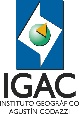 SALIDA DE VEHÍCULOS FIN DE SEMANAGESTIÓN ADMINISTRATIVASALIDA DE VEHÍCULOS FIN DE SEMANAGESTIÓN ADMINISTRATIVASALIDA DE VEHÍCULOS FIN DE SEMANAGESTIÓN ADMINISTRATIVASALIDA DE VEHÍCULOS FIN DE SEMANAGESTIÓN ADMINISTRATIVASALIDA DE VEHÍCULOS FIN DE SEMANAGESTIÓN ADMINISTRATIVASALIDA DE VEHÍCULOS FIN DE SEMANAGESTIÓN ADMINISTRATIVASALIDA DE VEHÍCULOS FIN DE SEMANAGESTIÓN ADMINISTRATIVASALIDA DE VEHÍCULOS FIN DE SEMANAGESTIÓN ADMINISTRATIVASALIDA DE VEHÍCULOS FIN DE SEMANAGESTIÓN ADMINISTRATIVASALIDA DE VEHÍCULOS FIN DE SEMANAGESTIÓN ADMINISTRATIVASALIDA DE VEHÍCULOS FIN DE SEMANAGESTIÓN ADMINISTRATIVASALIDA DE VEHÍCULOS FIN DE SEMANAGESTIÓN ADMINISTRATIVASALIDA DE VEHÍCULOS FIN DE SEMANAGESTIÓN ADMINISTRATIVASALIDA DE VEHÍCULOS FIN DE SEMANAGESTIÓN ADMINISTRATIVASALIDA DE VEHÍCULOS FIN DE SEMANAGESTIÓN ADMINISTRATIVASALIDA DE VEHÍCULOS FIN DE SEMANAGESTIÓN ADMINISTRATIVASALIDA DE VEHÍCULOS FIN DE SEMANAGESTIÓN ADMINISTRATIVASALIDA DE VEHÍCULOS FIN DE SEMANAGESTIÓN ADMINISTRATIVASALIDA DE VEHÍCULOS FIN DE SEMANAGESTIÓN ADMINISTRATIVASALIDA DE VEHÍCULOS FIN DE SEMANAGESTIÓN ADMINISTRATIVASALIDA DE VEHÍCULOS FIN DE SEMANAGESTIÓN ADMINISTRATIVASALIDA DE VEHÍCULOS FIN DE SEMANAGESTIÓN ADMINISTRATIVAFECHA DE SOLICITUDFECHA DE SOLICITUDFECHA DE SOLICITUDFECHA DE SOLICITUDSALIDA DE VEHÍCULOS FIN DE SEMANAGESTIÓN ADMINISTRATIVASALIDA DE VEHÍCULOS FIN DE SEMANAGESTIÓN ADMINISTRATIVASALIDA DE VEHÍCULOS FIN DE SEMANAGESTIÓN ADMINISTRATIVASALIDA DE VEHÍCULOS FIN DE SEMANAGESTIÓN ADMINISTRATIVASALIDA DE VEHÍCULOS FIN DE SEMANAGESTIÓN ADMINISTRATIVASALIDA DE VEHÍCULOS FIN DE SEMANAGESTIÓN ADMINISTRATIVASALIDA DE VEHÍCULOS FIN DE SEMANAGESTIÓN ADMINISTRATIVASALIDA DE VEHÍCULOS FIN DE SEMANAGESTIÓN ADMINISTRATIVASALIDA DE VEHÍCULOS FIN DE SEMANAGESTIÓN ADMINISTRATIVASALIDA DE VEHÍCULOS FIN DE SEMANAGESTIÓN ADMINISTRATIVASALIDA DE VEHÍCULOS FIN DE SEMANAGESTIÓN ADMINISTRATIVASALIDA DE VEHÍCULOS FIN DE SEMANAGESTIÓN ADMINISTRATIVASALIDA DE VEHÍCULOS FIN DE SEMANAGESTIÓN ADMINISTRATIVASALIDA DE VEHÍCULOS FIN DE SEMANAGESTIÓN ADMINISTRATIVASALIDA DE VEHÍCULOS FIN DE SEMANAGESTIÓN ADMINISTRATIVASALIDA DE VEHÍCULOS FIN DE SEMANAGESTIÓN ADMINISTRATIVASALIDA DE VEHÍCULOS FIN DE SEMANAGESTIÓN ADMINISTRATIVASALIDA DE VEHÍCULOS FIN DE SEMANAGESTIÓN ADMINISTRATIVASALIDA DE VEHÍCULOS FIN DE SEMANAGESTIÓN ADMINISTRATIVASALIDA DE VEHÍCULOS FIN DE SEMANAGESTIÓN ADMINISTRATIVASALIDA DE VEHÍCULOS FIN DE SEMANAGESTIÓN ADMINISTRATIVASALIDA DE VEHÍCULOS FIN DE SEMANAGESTIÓN ADMINISTRATIVAAAAA-MM-DDAAAA-MM-DDAAAA-MM-DDAAAA-MM-DDSALIDA DE VEHÍCULOS FIN DE SEMANAGESTIÓN ADMINISTRATIVASALIDA DE VEHÍCULOS FIN DE SEMANAGESTIÓN ADMINISTRATIVASALIDA DE VEHÍCULOS FIN DE SEMANAGESTIÓN ADMINISTRATIVASALIDA DE VEHÍCULOS FIN DE SEMANAGESTIÓN ADMINISTRATIVASALIDA DE VEHÍCULOS FIN DE SEMANAGESTIÓN ADMINISTRATIVASALIDA DE VEHÍCULOS FIN DE SEMANAGESTIÓN ADMINISTRATIVASALIDA DE VEHÍCULOS FIN DE SEMANAGESTIÓN ADMINISTRATIVASALIDA DE VEHÍCULOS FIN DE SEMANAGESTIÓN ADMINISTRATIVASALIDA DE VEHÍCULOS FIN DE SEMANAGESTIÓN ADMINISTRATIVASALIDA DE VEHÍCULOS FIN DE SEMANAGESTIÓN ADMINISTRATIVASALIDA DE VEHÍCULOS FIN DE SEMANAGESTIÓN ADMINISTRATIVASALIDA DE VEHÍCULOS FIN DE SEMANAGESTIÓN ADMINISTRATIVASALIDA DE VEHÍCULOS FIN DE SEMANAGESTIÓN ADMINISTRATIVASALIDA DE VEHÍCULOS FIN DE SEMANAGESTIÓN ADMINISTRATIVASALIDA DE VEHÍCULOS FIN DE SEMANAGESTIÓN ADMINISTRATIVASALIDA DE VEHÍCULOS FIN DE SEMANAGESTIÓN ADMINISTRATIVASALIDA DE VEHÍCULOS FIN DE SEMANAGESTIÓN ADMINISTRATIVASALIDA DE VEHÍCULOS FIN DE SEMANAGESTIÓN ADMINISTRATIVASALIDA DE VEHÍCULOS FIN DE SEMANAGESTIÓN ADMINISTRATIVASALIDA DE VEHÍCULOS FIN DE SEMANAGESTIÓN ADMINISTRATIVASALIDA DE VEHÍCULOS FIN DE SEMANAGESTIÓN ADMINISTRATIVASALIDA DE VEHÍCULOS FIN DE SEMANAGESTIÓN ADMINISTRATIVADependencia solicitante:Dependencia solicitante:Dependencia solicitante:Dependencia solicitante:Dependencia solicitante:Dependencia solicitante:Señor(a) responsable del proceso Gestion Administrativa, antamente solicito se autorice la salida del(los) vehículo(s) el fin de semana: Señor(a) responsable del proceso Gestion Administrativa, antamente solicito se autorice la salida del(los) vehículo(s) el fin de semana: Señor(a) responsable del proceso Gestion Administrativa, antamente solicito se autorice la salida del(los) vehículo(s) el fin de semana: Señor(a) responsable del proceso Gestion Administrativa, antamente solicito se autorice la salida del(los) vehículo(s) el fin de semana: Señor(a) responsable del proceso Gestion Administrativa, antamente solicito se autorice la salida del(los) vehículo(s) el fin de semana: Señor(a) responsable del proceso Gestion Administrativa, antamente solicito se autorice la salida del(los) vehículo(s) el fin de semana: Señor(a) responsable del proceso Gestion Administrativa, antamente solicito se autorice la salida del(los) vehículo(s) el fin de semana: Señor(a) responsable del proceso Gestion Administrativa, antamente solicito se autorice la salida del(los) vehículo(s) el fin de semana: Señor(a) responsable del proceso Gestion Administrativa, antamente solicito se autorice la salida del(los) vehículo(s) el fin de semana: Señor(a) responsable del proceso Gestion Administrativa, antamente solicito se autorice la salida del(los) vehículo(s) el fin de semana: Señor(a) responsable del proceso Gestion Administrativa, antamente solicito se autorice la salida del(los) vehículo(s) el fin de semana: Señor(a) responsable del proceso Gestion Administrativa, antamente solicito se autorice la salida del(los) vehículo(s) el fin de semana: Señor(a) responsable del proceso Gestion Administrativa, antamente solicito se autorice la salida del(los) vehículo(s) el fin de semana: Señor(a) responsable del proceso Gestion Administrativa, antamente solicito se autorice la salida del(los) vehículo(s) el fin de semana: Señor(a) responsable del proceso Gestion Administrativa, antamente solicito se autorice la salida del(los) vehículo(s) el fin de semana: Señor(a) responsable del proceso Gestion Administrativa, antamente solicito se autorice la salida del(los) vehículo(s) el fin de semana: Señor(a) responsable del proceso Gestion Administrativa, antamente solicito se autorice la salida del(los) vehículo(s) el fin de semana: Señor(a) responsable del proceso Gestion Administrativa, antamente solicito se autorice la salida del(los) vehículo(s) el fin de semana: Señor(a) responsable del proceso Gestion Administrativa, antamente solicito se autorice la salida del(los) vehículo(s) el fin de semana: Señor(a) responsable del proceso Gestion Administrativa, antamente solicito se autorice la salida del(los) vehículo(s) el fin de semana: Señor(a) responsable del proceso Gestion Administrativa, antamente solicito se autorice la salida del(los) vehículo(s) el fin de semana: Señor(a) responsable del proceso Gestion Administrativa, antamente solicito se autorice la salida del(los) vehículo(s) el fin de semana: Señor(a) responsable del proceso Gestion Administrativa, antamente solicito se autorice la salida del(los) vehículo(s) el fin de semana: Señor(a) responsable del proceso Gestion Administrativa, antamente solicito se autorice la salida del(los) vehículo(s) el fin de semana: Señor(a) responsable del proceso Gestion Administrativa, antamente solicito se autorice la salida del(los) vehículo(s) el fin de semana: Señor(a) responsable del proceso Gestion Administrativa, antamente solicito se autorice la salida del(los) vehículo(s) el fin de semana: Señor(a) responsable del proceso Gestion Administrativa, antamente solicito se autorice la salida del(los) vehículo(s) el fin de semana: Señor(a) responsable del proceso Gestion Administrativa, antamente solicito se autorice la salida del(los) vehículo(s) el fin de semana: Señor(a) responsable del proceso Gestion Administrativa, antamente solicito se autorice la salida del(los) vehículo(s) el fin de semana: FECHAS FIN DE SEMANAFECHAS FIN DE SEMANAFECHAS FIN DE SEMANAFECHAS FIN DE SEMANAFECHAS FIN DE SEMANAFECHAS FIN DE SEMANAFECHAS FIN DE SEMANADIASMESMESAÑOAÑONo. de VEHÍCULOSNo. de VEHÍCULOSObjeto de la solicitud:Objeto de la solicitud:Objeto de la solicitud:Objeto de la solicitud:Objeto de la solicitud:Requiero el vehículo asignado a mi dependencia:                SIRequiero el vehículo asignado a mi dependencia:                SIRequiero el vehículo asignado a mi dependencia:                SIRequiero el vehículo asignado a mi dependencia:                SIRequiero el vehículo asignado a mi dependencia:                SIRequiero el vehículo asignado a mi dependencia:                SIRequiero el vehículo asignado a mi dependencia:                SIRequiero el vehículo asignado a mi dependencia:                SIRequiero el vehículo asignado a mi dependencia:                SINONONONONONONombre Jefe dependencia solicitanteNombre Jefe dependencia solicitanteNombre Jefe dependencia solicitanteNombre Jefe dependencia solicitanteNombre Jefe dependencia solicitanteNombre Jefe dependencia solicitanteNombre Jefe dependencia solicitanteNombre Jefe dependencia solicitanteNombre Jefe dependencia solicitanteNombre Jefe dependencia solicitanteNombre Jefe dependencia solicitanteFirmaFirmaFirmaFirmaFirmaFirmaFirmaFirmaFirmaFirmaFirmaFirmaFirmaSolicitud  AprobadaSolicitud  AprobadaSolicitud  AprobadaSolicitud  AprobadaSolicitud  AprobadaSolicitud  AprobadaSolicitud  AprobadaSolicitud  AprobadaSolicitud  AprobadaSolicitud  AprobadaSolicitud  AprobadaSolicitud  AprobadaFirma Subdirección GeneralFirma Subdirección GeneralFirma Subdirección GeneralFirma Subdirección GeneralFirma Subdirección GeneralFirma Subdirección GeneralFirma Subdirección GeneralFirma Subdirección GeneralFirma Subdirección GeneralFirma Subdirección GeneralFirma Subdirección GeneralFirma Subdirección GeneralFirma Subdirección GeneralFirma Subdirección GeneralFirma Subdirección GeneralFirma Subdirección GeneralPARA USO EXCLUSIVO DEL PROCESO GESTIÓN ADMINISTRATIVA PARA USO EXCLUSIVO DEL PROCESO GESTIÓN ADMINISTRATIVA PARA USO EXCLUSIVO DEL PROCESO GESTIÓN ADMINISTRATIVA PARA USO EXCLUSIVO DEL PROCESO GESTIÓN ADMINISTRATIVA PARA USO EXCLUSIVO DEL PROCESO GESTIÓN ADMINISTRATIVA PARA USO EXCLUSIVO DEL PROCESO GESTIÓN ADMINISTRATIVA PARA USO EXCLUSIVO DEL PROCESO GESTIÓN ADMINISTRATIVA PARA USO EXCLUSIVO DEL PROCESO GESTIÓN ADMINISTRATIVA PARA USO EXCLUSIVO DEL PROCESO GESTIÓN ADMINISTRATIVA PARA USO EXCLUSIVO DEL PROCESO GESTIÓN ADMINISTRATIVA PARA USO EXCLUSIVO DEL PROCESO GESTIÓN ADMINISTRATIVA PARA USO EXCLUSIVO DEL PROCESO GESTIÓN ADMINISTRATIVA PARA USO EXCLUSIVO DEL PROCESO GESTIÓN ADMINISTRATIVA PARA USO EXCLUSIVO DEL PROCESO GESTIÓN ADMINISTRATIVA PARA USO EXCLUSIVO DEL PROCESO GESTIÓN ADMINISTRATIVA PARA USO EXCLUSIVO DEL PROCESO GESTIÓN ADMINISTRATIVA PARA USO EXCLUSIVO DEL PROCESO GESTIÓN ADMINISTRATIVA PARA USO EXCLUSIVO DEL PROCESO GESTIÓN ADMINISTRATIVA PARA USO EXCLUSIVO DEL PROCESO GESTIÓN ADMINISTRATIVA PARA USO EXCLUSIVO DEL PROCESO GESTIÓN ADMINISTRATIVA PARA USO EXCLUSIVO DEL PROCESO GESTIÓN ADMINISTRATIVA PARA USO EXCLUSIVO DEL PROCESO GESTIÓN ADMINISTRATIVA PARA USO EXCLUSIVO DEL PROCESO GESTIÓN ADMINISTRATIVA PARA USO EXCLUSIVO DEL PROCESO GESTIÓN ADMINISTRATIVA PARA USO EXCLUSIVO DEL PROCESO GESTIÓN ADMINISTRATIVA PARA USO EXCLUSIVO DEL PROCESO GESTIÓN ADMINISTRATIVA PARA USO EXCLUSIVO DEL PROCESO GESTIÓN ADMINISTRATIVA PARA USO EXCLUSIVO DEL PROCESO GESTIÓN ADMINISTRATIVA PARA USO EXCLUSIVO DEL PROCESO GESTIÓN ADMINISTRATIVA Señores portería: El personal abajo relacionado está autorizado para retirar el(los) vehículo(s) descrito(s).Señores portería: El personal abajo relacionado está autorizado para retirar el(los) vehículo(s) descrito(s).Señores portería: El personal abajo relacionado está autorizado para retirar el(los) vehículo(s) descrito(s).Señores portería: El personal abajo relacionado está autorizado para retirar el(los) vehículo(s) descrito(s).Señores portería: El personal abajo relacionado está autorizado para retirar el(los) vehículo(s) descrito(s).Señores portería: El personal abajo relacionado está autorizado para retirar el(los) vehículo(s) descrito(s).Señores portería: El personal abajo relacionado está autorizado para retirar el(los) vehículo(s) descrito(s).Señores portería: El personal abajo relacionado está autorizado para retirar el(los) vehículo(s) descrito(s).Señores portería: El personal abajo relacionado está autorizado para retirar el(los) vehículo(s) descrito(s).Señores portería: El personal abajo relacionado está autorizado para retirar el(los) vehículo(s) descrito(s).Señores portería: El personal abajo relacionado está autorizado para retirar el(los) vehículo(s) descrito(s).Señores portería: El personal abajo relacionado está autorizado para retirar el(los) vehículo(s) descrito(s).Señores portería: El personal abajo relacionado está autorizado para retirar el(los) vehículo(s) descrito(s).Señores portería: El personal abajo relacionado está autorizado para retirar el(los) vehículo(s) descrito(s).Señores portería: El personal abajo relacionado está autorizado para retirar el(los) vehículo(s) descrito(s).Señores portería: El personal abajo relacionado está autorizado para retirar el(los) vehículo(s) descrito(s).Señores portería: El personal abajo relacionado está autorizado para retirar el(los) vehículo(s) descrito(s).Señores portería: El personal abajo relacionado está autorizado para retirar el(los) vehículo(s) descrito(s).Señores portería: El personal abajo relacionado está autorizado para retirar el(los) vehículo(s) descrito(s).Señores portería: El personal abajo relacionado está autorizado para retirar el(los) vehículo(s) descrito(s).Señores portería: El personal abajo relacionado está autorizado para retirar el(los) vehículo(s) descrito(s).Señores portería: El personal abajo relacionado está autorizado para retirar el(los) vehículo(s) descrito(s).Señores portería: El personal abajo relacionado está autorizado para retirar el(los) vehículo(s) descrito(s).Señores portería: El personal abajo relacionado está autorizado para retirar el(los) vehículo(s) descrito(s).Señores portería: El personal abajo relacionado está autorizado para retirar el(los) vehículo(s) descrito(s).Señores portería: El personal abajo relacionado está autorizado para retirar el(los) vehículo(s) descrito(s).Señores portería: El personal abajo relacionado está autorizado para retirar el(los) vehículo(s) descrito(s).Señores portería: El personal abajo relacionado está autorizado para retirar el(los) vehículo(s) descrito(s).Señores portería: El personal abajo relacionado está autorizado para retirar el(los) vehículo(s) descrito(s).VEHÍCULOS A RETIRARVEHÍCULOS A RETIRARVEHÍCULOS A RETIRARVEHÍCULOS A RETIRARVEHÍCULOS A RETIRARVEHÍCULOS A RETIRARVEHÍCULOS A RETIRARVEHÍCULOS A RETIRARVEHÍCULOS A RETIRARVEHÍCULOS A RETIRARVEHÍCULOS A RETIRARVEHÍCULOS A RETIRARVEHÍCULOS A RETIRARVEHÍCULOS A RETIRARVEHÍCULOS A RETIRARVEHÍCULOS A RETIRARVEHÍCULOS A RETIRARVEHÍCULOS A RETIRARVEHÍCULOS A RETIRARVEHÍCULOS A RETIRARVEHÍCULOS A RETIRARVEHÍCULOS A RETIRARVEHÍCULOS A RETIRARVEHÍCULOS A RETIRARVEHÍCULOS A RETIRARVEHÍCULOS A RETIRARVEHÍCULOS A RETIRARVEHÍCULOS A RETIRARVEHÍCULOS A RETIRARPLACAPLACAPLACAPLACARelacionado en el inventario deRelacionado en el inventario deRelacionado en el inventario deRelacionado en el inventario deRelacionado en el inventario deRelacionado en el inventario deRelacionado en el inventario deRelacionado en el inventario deRelacionado en el inventario deRelacionado en el inventario deRelacionado en el inventario deRelacionado en el inventario deRelacionado en el inventario deFuncionario que retira el vehículoFuncionario que retira el vehículoFuncionario que retira el vehículoFuncionario que retira el vehículoFuncionario que retira el vehículoFuncionario que retira el vehículoFuncionario que retira el vehículoFuncionario que retira el vehículoFuncionario que retira el vehículoFuncionario que retira el vehículoFuncionario que retira el vehículoFuncionario que retira el vehículoPLACAPLACAPLACAPLACANOMBRENOMBRENOMBRENOMBRENOMBRENOMBRENOMBRENOMBRENOMBRENOMBRENOMBRENOMBRENOMBRENOMBRENOMBRENOMBRENOMBRENOMBRENOMBRENOMBRENOMBRENOMBRENOMBRENOMBRENOMBRENombre funcionario(a) que autorizaNombre funcionario(a) que autorizaNombre funcionario(a) que autorizaNombre funcionario(a) que autorizaNombre funcionario(a) que autorizaNombre funcionario(a) que autorizaNombre funcionario(a) que autorizaNombre funcionario(a) que autorizaNombre funcionario(a) que autorizaNombre funcionario(a) que autorizaNombre funcionario(a) que autorizaFirmaFirmaFirmaFirmaFirmaFirmaFirmaFirmaFirmaFirmaFirmaFirmaGESTION ADMINISTRATIVAGESTION ADMINISTRATIVAGESTION ADMINISTRATIVAGESTION ADMINISTRATIVAGESTION ADMINISTRATIVAGESTION ADMINISTRATIVAGESTION ADMINISTRATIVAGESTION ADMINISTRATIVAGESTION ADMINISTRATIVAGESTION ADMINISTRATIVAGESTION ADMINISTRATIVAFO-SER-PC04-10 .V1FO-SER-PC04-10 .V1FO-SER-PC04-10 .V1FO-SER-PC04-10 .V1FO-SER-PC04-10 .V1FO-SER-PC04-10 .V1FO-SER-PC04-10 .V1FO-SER-PC04-10 .V1FO-SER-PC04-10 .V1FO-SER-PC04-10 .V1FO-SER-PC04-10 .V1FO-SER-PC04-10 .V1FO-SER-PC04-10 .V1FO-SER-PC04-10 .V1FO-SER-PC04-10 .V1FO-SER-PC04-10 .V1FO-SER-PC04-10 .V1FO-SER-PC04-10 .V1SALIDA DE VEHÍCULOS FIN DE SEMANAGESTIÓN ADMINISTRATIVASALIDA DE VEHÍCULOS FIN DE SEMANAGESTIÓN ADMINISTRATIVASALIDA DE VEHÍCULOS FIN DE SEMANAGESTIÓN ADMINISTRATIVASALIDA DE VEHÍCULOS FIN DE SEMANAGESTIÓN ADMINISTRATIVASALIDA DE VEHÍCULOS FIN DE SEMANAGESTIÓN ADMINISTRATIVASALIDA DE VEHÍCULOS FIN DE SEMANAGESTIÓN ADMINISTRATIVASALIDA DE VEHÍCULOS FIN DE SEMANAGESTIÓN ADMINISTRATIVASALIDA DE VEHÍCULOS FIN DE SEMANAGESTIÓN ADMINISTRATIVASALIDA DE VEHÍCULOS FIN DE SEMANAGESTIÓN ADMINISTRATIVASALIDA DE VEHÍCULOS FIN DE SEMANAGESTIÓN ADMINISTRATIVASALIDA DE VEHÍCULOS FIN DE SEMANAGESTIÓN ADMINISTRATIVASALIDA DE VEHÍCULOS FIN DE SEMANAGESTIÓN ADMINISTRATIVASALIDA DE VEHÍCULOS FIN DE SEMANAGESTIÓN ADMINISTRATIVASALIDA DE VEHÍCULOS FIN DE SEMANAGESTIÓN ADMINISTRATIVASALIDA DE VEHÍCULOS FIN DE SEMANAGESTIÓN ADMINISTRATIVASALIDA DE VEHÍCULOS FIN DE SEMANAGESTIÓN ADMINISTRATIVASALIDA DE VEHÍCULOS FIN DE SEMANAGESTIÓN ADMINISTRATIVASALIDA DE VEHÍCULOS FIN DE SEMANAGESTIÓN ADMINISTRATIVASALIDA DE VEHÍCULOS FIN DE SEMANAGESTIÓN ADMINISTRATIVASALIDA DE VEHÍCULOS FIN DE SEMANAGESTIÓN ADMINISTRATIVASALIDA DE VEHÍCULOS FIN DE SEMANAGESTIÓN ADMINISTRATIVASALIDA DE VEHÍCULOS FIN DE SEMANAGESTIÓN ADMINISTRATIVAFECHA DE SOLICITUDFECHA DE SOLICITUDFECHA DE SOLICITUDFECHA DE SOLICITUDSALIDA DE VEHÍCULOS FIN DE SEMANAGESTIÓN ADMINISTRATIVASALIDA DE VEHÍCULOS FIN DE SEMANAGESTIÓN ADMINISTRATIVASALIDA DE VEHÍCULOS FIN DE SEMANAGESTIÓN ADMINISTRATIVASALIDA DE VEHÍCULOS FIN DE SEMANAGESTIÓN ADMINISTRATIVASALIDA DE VEHÍCULOS FIN DE SEMANAGESTIÓN ADMINISTRATIVASALIDA DE VEHÍCULOS FIN DE SEMANAGESTIÓN ADMINISTRATIVASALIDA DE VEHÍCULOS FIN DE SEMANAGESTIÓN ADMINISTRATIVASALIDA DE VEHÍCULOS FIN DE SEMANAGESTIÓN ADMINISTRATIVASALIDA DE VEHÍCULOS FIN DE SEMANAGESTIÓN ADMINISTRATIVASALIDA DE VEHÍCULOS FIN DE SEMANAGESTIÓN ADMINISTRATIVASALIDA DE VEHÍCULOS FIN DE SEMANAGESTIÓN ADMINISTRATIVASALIDA DE VEHÍCULOS FIN DE SEMANAGESTIÓN ADMINISTRATIVASALIDA DE VEHÍCULOS FIN DE SEMANAGESTIÓN ADMINISTRATIVASALIDA DE VEHÍCULOS FIN DE SEMANAGESTIÓN ADMINISTRATIVASALIDA DE VEHÍCULOS FIN DE SEMANAGESTIÓN ADMINISTRATIVASALIDA DE VEHÍCULOS FIN DE SEMANAGESTIÓN ADMINISTRATIVASALIDA DE VEHÍCULOS FIN DE SEMANAGESTIÓN ADMINISTRATIVASALIDA DE VEHÍCULOS FIN DE SEMANAGESTIÓN ADMINISTRATIVASALIDA DE VEHÍCULOS FIN DE SEMANAGESTIÓN ADMINISTRATIVASALIDA DE VEHÍCULOS FIN DE SEMANAGESTIÓN ADMINISTRATIVASALIDA DE VEHÍCULOS FIN DE SEMANAGESTIÓN ADMINISTRATIVASALIDA DE VEHÍCULOS FIN DE SEMANAGESTIÓN ADMINISTRATIVAAAAA-MM-DDAAAA-MM-DDAAAA-MM-DDAAAA-MM-DDSALIDA DE VEHÍCULOS FIN DE SEMANAGESTIÓN ADMINISTRATIVASALIDA DE VEHÍCULOS FIN DE SEMANAGESTIÓN ADMINISTRATIVASALIDA DE VEHÍCULOS FIN DE SEMANAGESTIÓN ADMINISTRATIVASALIDA DE VEHÍCULOS FIN DE SEMANAGESTIÓN ADMINISTRATIVASALIDA DE VEHÍCULOS FIN DE SEMANAGESTIÓN ADMINISTRATIVASALIDA DE VEHÍCULOS FIN DE SEMANAGESTIÓN ADMINISTRATIVASALIDA DE VEHÍCULOS FIN DE SEMANAGESTIÓN ADMINISTRATIVASALIDA DE VEHÍCULOS FIN DE SEMANAGESTIÓN ADMINISTRATIVASALIDA DE VEHÍCULOS FIN DE SEMANAGESTIÓN ADMINISTRATIVASALIDA DE VEHÍCULOS FIN DE SEMANAGESTIÓN ADMINISTRATIVASALIDA DE VEHÍCULOS FIN DE SEMANAGESTIÓN ADMINISTRATIVASALIDA DE VEHÍCULOS FIN DE SEMANAGESTIÓN ADMINISTRATIVASALIDA DE VEHÍCULOS FIN DE SEMANAGESTIÓN ADMINISTRATIVASALIDA DE VEHÍCULOS FIN DE SEMANAGESTIÓN ADMINISTRATIVASALIDA DE VEHÍCULOS FIN DE SEMANAGESTIÓN ADMINISTRATIVASALIDA DE VEHÍCULOS FIN DE SEMANAGESTIÓN ADMINISTRATIVASALIDA DE VEHÍCULOS FIN DE SEMANAGESTIÓN ADMINISTRATIVASALIDA DE VEHÍCULOS FIN DE SEMANAGESTIÓN ADMINISTRATIVASALIDA DE VEHÍCULOS FIN DE SEMANAGESTIÓN ADMINISTRATIVASALIDA DE VEHÍCULOS FIN DE SEMANAGESTIÓN ADMINISTRATIVASALIDA DE VEHÍCULOS FIN DE SEMANAGESTIÓN ADMINISTRATIVASALIDA DE VEHÍCULOS FIN DE SEMANAGESTIÓN ADMINISTRATIVADependencia solicitante:Dependencia solicitante:Dependencia solicitante:Dependencia solicitante:Dependencia solicitante:Dependencia solicitante:Señor(a) responsable del proceso Gestion Administrativa, antamente solicito se autorice la salida del(los) vehículo(s) el fin de semana: Señor(a) responsable del proceso Gestion Administrativa, antamente solicito se autorice la salida del(los) vehículo(s) el fin de semana: Señor(a) responsable del proceso Gestion Administrativa, antamente solicito se autorice la salida del(los) vehículo(s) el fin de semana: Señor(a) responsable del proceso Gestion Administrativa, antamente solicito se autorice la salida del(los) vehículo(s) el fin de semana: Señor(a) responsable del proceso Gestion Administrativa, antamente solicito se autorice la salida del(los) vehículo(s) el fin de semana: Señor(a) responsable del proceso Gestion Administrativa, antamente solicito se autorice la salida del(los) vehículo(s) el fin de semana: Señor(a) responsable del proceso Gestion Administrativa, antamente solicito se autorice la salida del(los) vehículo(s) el fin de semana: Señor(a) responsable del proceso Gestion Administrativa, antamente solicito se autorice la salida del(los) vehículo(s) el fin de semana: Señor(a) responsable del proceso Gestion Administrativa, antamente solicito se autorice la salida del(los) vehículo(s) el fin de semana: Señor(a) responsable del proceso Gestion Administrativa, antamente solicito se autorice la salida del(los) vehículo(s) el fin de semana: Señor(a) responsable del proceso Gestion Administrativa, antamente solicito se autorice la salida del(los) vehículo(s) el fin de semana: Señor(a) responsable del proceso Gestion Administrativa, antamente solicito se autorice la salida del(los) vehículo(s) el fin de semana: Señor(a) responsable del proceso Gestion Administrativa, antamente solicito se autorice la salida del(los) vehículo(s) el fin de semana: Señor(a) responsable del proceso Gestion Administrativa, antamente solicito se autorice la salida del(los) vehículo(s) el fin de semana: Señor(a) responsable del proceso Gestion Administrativa, antamente solicito se autorice la salida del(los) vehículo(s) el fin de semana: Señor(a) responsable del proceso Gestion Administrativa, antamente solicito se autorice la salida del(los) vehículo(s) el fin de semana: Señor(a) responsable del proceso Gestion Administrativa, antamente solicito se autorice la salida del(los) vehículo(s) el fin de semana: Señor(a) responsable del proceso Gestion Administrativa, antamente solicito se autorice la salida del(los) vehículo(s) el fin de semana: Señor(a) responsable del proceso Gestion Administrativa, antamente solicito se autorice la salida del(los) vehículo(s) el fin de semana: Señor(a) responsable del proceso Gestion Administrativa, antamente solicito se autorice la salida del(los) vehículo(s) el fin de semana: Señor(a) responsable del proceso Gestion Administrativa, antamente solicito se autorice la salida del(los) vehículo(s) el fin de semana: Señor(a) responsable del proceso Gestion Administrativa, antamente solicito se autorice la salida del(los) vehículo(s) el fin de semana: Señor(a) responsable del proceso Gestion Administrativa, antamente solicito se autorice la salida del(los) vehículo(s) el fin de semana: Señor(a) responsable del proceso Gestion Administrativa, antamente solicito se autorice la salida del(los) vehículo(s) el fin de semana: Señor(a) responsable del proceso Gestion Administrativa, antamente solicito se autorice la salida del(los) vehículo(s) el fin de semana: Señor(a) responsable del proceso Gestion Administrativa, antamente solicito se autorice la salida del(los) vehículo(s) el fin de semana: Señor(a) responsable del proceso Gestion Administrativa, antamente solicito se autorice la salida del(los) vehículo(s) el fin de semana: Señor(a) responsable del proceso Gestion Administrativa, antamente solicito se autorice la salida del(los) vehículo(s) el fin de semana: Señor(a) responsable del proceso Gestion Administrativa, antamente solicito se autorice la salida del(los) vehículo(s) el fin de semana: FECHAS FIN DE SEMANAFECHAS FIN DE SEMANAFECHAS FIN DE SEMANAFECHAS FIN DE SEMANAFECHAS FIN DE SEMANAFECHAS FIN DE SEMANAFECHAS FIN DE SEMANADIASMESMESAÑOAÑONo. de VEHÍCULOSNo. de VEHÍCULOSObjeto de la solicitud:Objeto de la solicitud:Objeto de la solicitud:Objeto de la solicitud:Objeto de la solicitud:Requiero el vehículo asignado a mi dependencia:                SIRequiero el vehículo asignado a mi dependencia:                SIRequiero el vehículo asignado a mi dependencia:                SIRequiero el vehículo asignado a mi dependencia:                SIRequiero el vehículo asignado a mi dependencia:                SIRequiero el vehículo asignado a mi dependencia:                SIRequiero el vehículo asignado a mi dependencia:                SIRequiero el vehículo asignado a mi dependencia:                SIRequiero el vehículo asignado a mi dependencia:                SINONONONONONONombre Jefe dependencia solicitanteNombre Jefe dependencia solicitanteNombre Jefe dependencia solicitanteNombre Jefe dependencia solicitanteNombre Jefe dependencia solicitanteNombre Jefe dependencia solicitanteNombre Jefe dependencia solicitanteNombre Jefe dependencia solicitanteNombre Jefe dependencia solicitanteNombre Jefe dependencia solicitanteNombre Jefe dependencia solicitanteFirmaFirmaFirmaFirmaFirmaFirmaFirmaFirmaFirmaFirmaFirmaFirmaFirmaSolicitud  AprobadaSolicitud  AprobadaSolicitud  AprobadaSolicitud  AprobadaSolicitud  AprobadaSolicitud  AprobadaSolicitud  AprobadaSolicitud  AprobadaSolicitud  AprobadaSolicitud  AprobadaSolicitud  AprobadaSolicitud  AprobadaFirma Subdirección GeneralFirma Subdirección GeneralFirma Subdirección GeneralFirma Subdirección GeneralFirma Subdirección GeneralFirma Subdirección GeneralFirma Subdirección GeneralFirma Subdirección GeneralFirma Subdirección GeneralFirma Subdirección GeneralFirma Subdirección GeneralFirma Subdirección GeneralFirma Subdirección GeneralFirma Subdirección GeneralFirma Subdirección GeneralFirma Subdirección GeneralPARA USO EXCLUSIVO DEL PROCESO GESTIÓN ADMINISTRATIVA PARA USO EXCLUSIVO DEL PROCESO GESTIÓN ADMINISTRATIVA PARA USO EXCLUSIVO DEL PROCESO GESTIÓN ADMINISTRATIVA PARA USO EXCLUSIVO DEL PROCESO GESTIÓN ADMINISTRATIVA PARA USO EXCLUSIVO DEL PROCESO GESTIÓN ADMINISTRATIVA PARA USO EXCLUSIVO DEL PROCESO GESTIÓN ADMINISTRATIVA PARA USO EXCLUSIVO DEL PROCESO GESTIÓN ADMINISTRATIVA PARA USO EXCLUSIVO DEL PROCESO GESTIÓN ADMINISTRATIVA PARA USO EXCLUSIVO DEL PROCESO GESTIÓN ADMINISTRATIVA PARA USO EXCLUSIVO DEL PROCESO GESTIÓN ADMINISTRATIVA PARA USO EXCLUSIVO DEL PROCESO GESTIÓN ADMINISTRATIVA PARA USO EXCLUSIVO DEL PROCESO GESTIÓN ADMINISTRATIVA PARA USO EXCLUSIVO DEL PROCESO GESTIÓN ADMINISTRATIVA PARA USO EXCLUSIVO DEL PROCESO GESTIÓN ADMINISTRATIVA PARA USO EXCLUSIVO DEL PROCESO GESTIÓN ADMINISTRATIVA PARA USO EXCLUSIVO DEL PROCESO GESTIÓN ADMINISTRATIVA PARA USO EXCLUSIVO DEL PROCESO GESTIÓN ADMINISTRATIVA PARA USO EXCLUSIVO DEL PROCESO GESTIÓN ADMINISTRATIVA PARA USO EXCLUSIVO DEL PROCESO GESTIÓN ADMINISTRATIVA PARA USO EXCLUSIVO DEL PROCESO GESTIÓN ADMINISTRATIVA PARA USO EXCLUSIVO DEL PROCESO GESTIÓN ADMINISTRATIVA PARA USO EXCLUSIVO DEL PROCESO GESTIÓN ADMINISTRATIVA PARA USO EXCLUSIVO DEL PROCESO GESTIÓN ADMINISTRATIVA PARA USO EXCLUSIVO DEL PROCESO GESTIÓN ADMINISTRATIVA PARA USO EXCLUSIVO DEL PROCESO GESTIÓN ADMINISTRATIVA PARA USO EXCLUSIVO DEL PROCESO GESTIÓN ADMINISTRATIVA PARA USO EXCLUSIVO DEL PROCESO GESTIÓN ADMINISTRATIVA PARA USO EXCLUSIVO DEL PROCESO GESTIÓN ADMINISTRATIVA PARA USO EXCLUSIVO DEL PROCESO GESTIÓN ADMINISTRATIVA Señores portería: El personal abajo relacionado está autorizado para retirar el(los) vehículo(s) descrito(s).Señores portería: El personal abajo relacionado está autorizado para retirar el(los) vehículo(s) descrito(s).Señores portería: El personal abajo relacionado está autorizado para retirar el(los) vehículo(s) descrito(s).Señores portería: El personal abajo relacionado está autorizado para retirar el(los) vehículo(s) descrito(s).Señores portería: El personal abajo relacionado está autorizado para retirar el(los) vehículo(s) descrito(s).Señores portería: El personal abajo relacionado está autorizado para retirar el(los) vehículo(s) descrito(s).Señores portería: El personal abajo relacionado está autorizado para retirar el(los) vehículo(s) descrito(s).Señores portería: El personal abajo relacionado está autorizado para retirar el(los) vehículo(s) descrito(s).Señores portería: El personal abajo relacionado está autorizado para retirar el(los) vehículo(s) descrito(s).Señores portería: El personal abajo relacionado está autorizado para retirar el(los) vehículo(s) descrito(s).Señores portería: El personal abajo relacionado está autorizado para retirar el(los) vehículo(s) descrito(s).Señores portería: El personal abajo relacionado está autorizado para retirar el(los) vehículo(s) descrito(s).Señores portería: El personal abajo relacionado está autorizado para retirar el(los) vehículo(s) descrito(s).Señores portería: El personal abajo relacionado está autorizado para retirar el(los) vehículo(s) descrito(s).Señores portería: El personal abajo relacionado está autorizado para retirar el(los) vehículo(s) descrito(s).Señores portería: El personal abajo relacionado está autorizado para retirar el(los) vehículo(s) descrito(s).Señores portería: El personal abajo relacionado está autorizado para retirar el(los) vehículo(s) descrito(s).Señores portería: El personal abajo relacionado está autorizado para retirar el(los) vehículo(s) descrito(s).Señores portería: El personal abajo relacionado está autorizado para retirar el(los) vehículo(s) descrito(s).Señores portería: El personal abajo relacionado está autorizado para retirar el(los) vehículo(s) descrito(s).Señores portería: El personal abajo relacionado está autorizado para retirar el(los) vehículo(s) descrito(s).Señores portería: El personal abajo relacionado está autorizado para retirar el(los) vehículo(s) descrito(s).Señores portería: El personal abajo relacionado está autorizado para retirar el(los) vehículo(s) descrito(s).Señores portería: El personal abajo relacionado está autorizado para retirar el(los) vehículo(s) descrito(s).Señores portería: El personal abajo relacionado está autorizado para retirar el(los) vehículo(s) descrito(s).Señores portería: El personal abajo relacionado está autorizado para retirar el(los) vehículo(s) descrito(s).Señores portería: El personal abajo relacionado está autorizado para retirar el(los) vehículo(s) descrito(s).Señores portería: El personal abajo relacionado está autorizado para retirar el(los) vehículo(s) descrito(s).Señores portería: El personal abajo relacionado está autorizado para retirar el(los) vehículo(s) descrito(s).VEHÍCULOS A RETIRARVEHÍCULOS A RETIRARVEHÍCULOS A RETIRARVEHÍCULOS A RETIRARVEHÍCULOS A RETIRARVEHÍCULOS A RETIRARVEHÍCULOS A RETIRARVEHÍCULOS A RETIRARVEHÍCULOS A RETIRARVEHÍCULOS A RETIRARVEHÍCULOS A RETIRARVEHÍCULOS A RETIRARVEHÍCULOS A RETIRARVEHÍCULOS A RETIRARVEHÍCULOS A RETIRARVEHÍCULOS A RETIRARVEHÍCULOS A RETIRARVEHÍCULOS A RETIRARVEHÍCULOS A RETIRARVEHÍCULOS A RETIRARVEHÍCULOS A RETIRARVEHÍCULOS A RETIRARVEHÍCULOS A RETIRARVEHÍCULOS A RETIRARVEHÍCULOS A RETIRARVEHÍCULOS A RETIRARVEHÍCULOS A RETIRARVEHÍCULOS A RETIRARVEHÍCULOS A RETIRARPLACAPLACAPLACAPLACARelacionado en el inventario deRelacionado en el inventario deRelacionado en el inventario deRelacionado en el inventario deRelacionado en el inventario deRelacionado en el inventario deRelacionado en el inventario deRelacionado en el inventario deRelacionado en el inventario deRelacionado en el inventario deRelacionado en el inventario deRelacionado en el inventario deRelacionado en el inventario deFuncionario que retira el vehículoFuncionario que retira el vehículoFuncionario que retira el vehículoFuncionario que retira el vehículoFuncionario que retira el vehículoFuncionario que retira el vehículoFuncionario que retira el vehículoFuncionario que retira el vehículoFuncionario que retira el vehículoFuncionario que retira el vehículoFuncionario que retira el vehículoFuncionario que retira el vehículoPLACAPLACAPLACAPLACANOMBRENOMBRENOMBRENOMBRENOMBRENOMBRENOMBRENOMBRENOMBRENOMBRENOMBRENOMBRENOMBRENOMBRENOMBRENOMBRENOMBRENOMBRENOMBRENOMBRENOMBRENOMBRENOMBRENOMBRENOMBRENombre funcionario(a) que autorizaNombre funcionario(a) que autorizaNombre funcionario(a) que autorizaNombre funcionario(a) que autorizaNombre funcionario(a) que autorizaNombre funcionario(a) que autorizaNombre funcionario(a) que autorizaNombre funcionario(a) que autorizaNombre funcionario(a) que autorizaNombre funcionario(a) que autorizaNombre funcionario(a) que autorizaFirmaFirmaFirmaFirmaFirmaFirmaFirmaFirmaFirmaFirmaFirmaFirmaGESTION ADMINISTRATIVAGESTION ADMINISTRATIVAGESTION ADMINISTRATIVAGESTION ADMINISTRATIVAGESTION ADMINISTRATIVAGESTION ADMINISTRATIVAGESTION ADMINISTRATIVAGESTION ADMINISTRATIVAGESTION ADMINISTRATIVAGESTION ADMINISTRATIVAGESTION ADMINISTRATIVAFO-SER-PC04-10 .V1FO-SER-PC04-10 .V1FO-SER-PC04-10 .V1FO-SER-PC04-10 .V1FO-SER-PC04-10 .V1FO-SER-PC04-10 .V1FO-SER-PC04-10 .V1FO-SER-PC04-10 .V1FO-SER-PC04-10 .V1FO-SER-PC04-10 .V1FO-SER-PC04-10 .V1FO-SER-PC04-10 .V1FO-SER-PC04-10 .V1FO-SER-PC04-10 .V1FO-SER-PC04-10 .V1FO-SER-PC04-10 .V1FO-SER-PC04-10 .V1FO-SER-PC04-10 .V1